Sorumluİlgili Doküman/Mevzuat İş Akış Adımları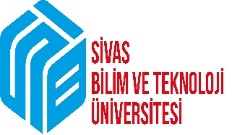 T.C.SİVAS BİLİM VE TEKNOLOJİ ÜNİVERSİTESİ[@birimadi][@dokumanadi]Dok.No:[@dokumanno][@dokumanadi]İlk Yayın Tar.: [@yayintar][@dokumanadi]Rev.No/Tar.: [@revizyon][@dokumanadi]Sayfa:1/1HAZIRLAYANKONTROL EDENONAYLAYAN[@hazirlayanimza][@kontroledenimza][@onaylayanimza]